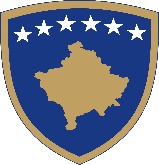 Republika e Kosovës  Republika Kosova-Republic of KosovoQeveria -Vlada - Government Ministria e Bujqësisë, Pylltarisë dhe Zhvillimit Rural - Ministarstvo Poljoprivrede, Šumarstva i Ruralnog Razvoja - Ministry of Agriculture, Forestry And Rural DevelopmentAgjencia për Zhvillimin e Bujqësisë/Agencija za Razvoj Poloprivrede/  Agriculture         Development AgencyTHIRRJE PËR APLIKIMMinistria e Bujqësisë, Pylltarisë dhe Zhvillimit Rural – Agjencia për Zhvillimin e Bujqësisë ka hapur periudhën e aplikimit në kuadër të Programit për Zhvillim Rural për vitin 2022 për fermerët, agro-përpunuesit dhe bizneset rurale për këto masa  dhe sektor të Programit të Zhvillimit Rural 2022.Përmes investimeve të këtij programi do të mbështeten fermerët dhe agrobizneset në përmirësimin e aftësisë konkurruese të sektorit agro-rural, rritjen e prodhimit dhe të produktivitetit, përmirësimin e sigurisë së ushqimit, përdorimin e teknologjisë moderne, diversifikimin e aktiviteteve në ferma dhe biznese rurale, mbrojtja e mjedisit dhe të resurseve natyrore, krijimin e vendeve të punës dhe menaxhimin e qëndrueshëm të burimeve natyrore, siç janë uji, toka dhe ajri.Periudha e aplikimit është hapur për këto masa mbështetëse:MASA 1:  Investimet në asetet fizike në ekonomitë bujqësore1.1	  Pemë drufrutore; 1.1 a)   Arra dhe lajthia;1.2	  Pemë manore;1.3	  Sektori i perimeve dhe serrave;1.3 a) Sektori i serrave për fidanë;	 1.4	  Depo për ruajtjen e pemëve dhe perimeve;1.5	  Prodhimi i mishit /rritja e viçave;1.6	  Prodhimi i mishit / rritja e derrave;1.7	  Prodhimi i qumështit/lopë;1.8	  Prodhimi i qumështit / dele dhe dhi; 1.9	  Pikat grumbulluese të qumështit;1.10 Prodhimi i rrushit;1.11 Prodhimi i vezëve.MASA 3: Investimet në asetet fizike në përpunimin dhe tregtimin e prodhimeve bujqësore.3.1	 Përpunimi i qumështit;3.2	 Përpunimi i mishit;3.3 	Përpunimi i pemëve dhe perimeve;3.4  Përpunimi i verës;3.5	 Pika grumbulluese /depo.MASA 7: Diversifikimi i fermave dhe zhvillimi i bizneseve7.1	 Grumbullimi dhe përpunimi i produkteve jo drusore të pyllit përfshirë bimët mjeksore dhe aromatike;7.2	 Zhvillimin e turizmi rural dhe agro – turizmi;7.3  Përpunimi i prodhimeve bujqësore në ekonomi familjare;7.4	Prodhimi mjaltit;7.5	Aktivitetet jo-bujqësore në zona rurale;7.5a) Përpunimi I leshit të deleve;7.5b) Prodhimi I humusit;7.6	 Rritja e shpezëve të fshatit; 7.7	 Kultivimi i peshkut.     Masa 5: Përgatitja - zbatimi i strategjive të zhvillimit lokal – qasja LEADERBuxheti: Buxheti i planifikuar për zbatimin e këtyre masave është 26,331,798.00 Euro. Për të gjitha procedurat e aplikimit dhe dokumentacionin e nevojshëm, Agjencia për Zhvillimin e Bujqësisë ka përgatitur udhëzues për aplikant, të cilat do t’i  gjeni në ueb- faqen www.azhb-ks.net dhe www.mbpzhr-ks.net. Po ashtu, mund të informoheni edhe në Zyret Rajonale të AZhB-së.Thirrja për aplikim është e hapur prej datës 07.07.2022 dhe do të jetë e hapur deri më 08.08.2022, ora 16:00.Aplikimi bëhet përmes ueb-modulit online në ueb-faqen e AZhB-së www.azhb-ks.net në të cilën gjendet linku “Aplikimi online për PZhR‘’, që dërgon në modulin e aplikimit online.Në  ueb-modul regjistrohet projekti si dhe ngarkohen  dokumentet e nevojshme për aplikim. Kontaktet dhe vendet informuese lidhur me aplikiminMBPZHR / AZHBAdresa:  (Rruga ,”Ukshin Hoti“ kati i IX)  10,000 Prishtinë Nga e hëna deri të premten nga ora 10:00 – 12:00 dhe nga ora 13:00 – 15:00 , Tel:  038/212-647 ose 038/20038871